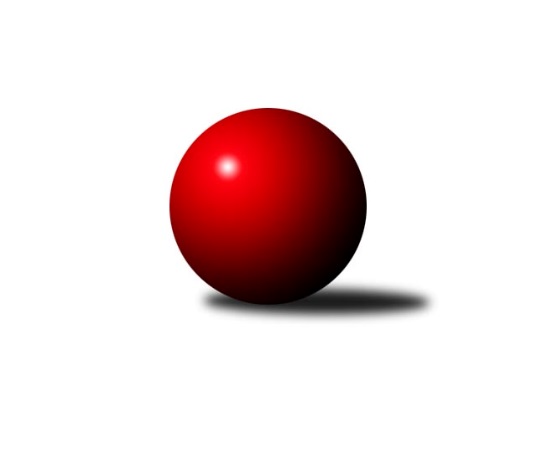 Č.17Ročník 2017/2018	3.6.2024 Východočeský přebor skupina A 2017/2018Statistika 17. kolaTabulka družstev:		družstvo	záp	výh	rem	proh	skore	sety	průměr	body	plné	dorážka	chyby	1.	Spartak Rokytnice nad Jizerou B	17	14	0	3	198 : 74 	(121.0 : 83.0)	2550	28	1784	765	39.8	2.	SKK Jičín C	16	13	1	2	178 : 78 	(121.5 : 70.5)	2573	27	1783	790	34.2	3.	Březovice A	17	10	1	6	158 : 114 	(113.5 : 90.5)	2518	21	1748	770	45.1	4.	Vrchlabí D	17	8	1	8	138 : 134 	(102.5 : 101.5)	2488	17	1725	763	44.4	5.	TJ Milovice B	17	8	1	8	130 : 142 	(96.0 : 108.0)	2423	17	1707	716	49.3	6.	TJ Milovice A	16	7	2	7	136 : 120 	(104.0 : 88.0)	2452	16	1707	745	39.9	7.	TJ Lokomotiva Trutnov C	17	8	0	9	132 : 140 	(100.5 : 103.5)	2488	16	1735	753	43.8	8.	TJ Nová Paka B	17	7	0	10	120 : 152 	(94.5 : 109.5)	2421	14	1710	710	50.9	9.	SKK Hořice C	17	7	0	10	116 : 156 	(100.5 : 103.5)	2440	14	1711	729	48	10.	TJ Poříčí	17	6	1	10	118 : 154 	(84.0 : 120.0)	2477	13	1734	743	47.6	11.	Honer club Březovice A	17	6	0	11	113 : 159 	(91.0 : 113.0)	2426	12	1708	718	51.5	12.	SKK Vrchlabí C	17	3	1	13	79 : 193 	(83.0 : 121.0)	2450	7	1706	744	50.6Tabulka doma:		družstvo	záp	výh	rem	proh	skore	sety	průměr	body	maximum	minimum	1.	Spartak Rokytnice nad Jizerou B	9	9	0	0	122 : 22 	(72.0 : 36.0)	2714	18	2795	2677	2.	SKK Jičín C	8	8	0	0	110 : 18 	(75.0 : 21.0)	2717	16	2841	2610	3.	TJ Milovice B	9	8	0	1	98 : 46 	(59.5 : 48.5)	2562	16	2680	2499	4.	Březovice A	8	7	1	0	96 : 32 	(64.5 : 31.5)	2439	15	2508	2368	5.	TJ Lokomotiva Trutnov C	8	7	0	1	88 : 40 	(55.5 : 40.5)	2580	14	2668	2482	6.	SKK Hořice C	8	6	0	2	78 : 50 	(57.5 : 38.5)	2582	12	2694	2488	7.	TJ Nová Paka B	8	6	0	2	76 : 52 	(57.0 : 39.0)	2404	12	2444	2322	8.	TJ Milovice A	8	5	1	2	88 : 40 	(62.0 : 34.0)	2588	11	2694	2489	9.	TJ Poříčí	9	5	1	3	86 : 58 	(57.0 : 51.0)	2531	11	2676	2423	10.	Honer club Březovice A	9	5	0	4	75 : 69 	(54.0 : 54.0)	2385	10	2466	2302	11.	Vrchlabí D	8	4	1	3	73 : 55 	(55.0 : 41.0)	2481	9	2546	2391	12.	SKK Vrchlabí C	9	1	0	8	29 : 115 	(40.0 : 68.0)	2402	2	2533	2262Tabulka venku:		družstvo	záp	výh	rem	proh	skore	sety	průměr	body	maximum	minimum	1.	SKK Jičín C	8	5	1	2	68 : 60 	(46.5 : 49.5)	2553	11	2652	2417	2.	Spartak Rokytnice nad Jizerou B	8	5	0	3	76 : 52 	(49.0 : 47.0)	2526	10	2648	2377	3.	Vrchlabí D	9	4	0	5	65 : 79 	(47.5 : 60.5)	2490	8	2620	2335	4.	Březovice A	9	3	0	6	62 : 82 	(49.0 : 59.0)	2527	6	2649	2427	5.	SKK Vrchlabí C	8	2	1	5	50 : 78 	(43.0 : 53.0)	2446	5	2516	2369	6.	TJ Milovice A	8	2	1	5	48 : 80 	(42.0 : 54.0)	2450	5	2576	2251	7.	Honer club Březovice A	8	1	0	7	38 : 90 	(37.0 : 59.0)	2431	2	2591	2248	8.	TJ Lokomotiva Trutnov C	9	1	0	8	44 : 100 	(45.0 : 63.0)	2475	2	2615	2353	9.	TJ Nová Paka B	9	1	0	8	44 : 100 	(37.5 : 70.5)	2422	2	2634	2189	10.	TJ Poříčí	8	1	0	7	32 : 96 	(27.0 : 69.0)	2469	2	2607	2313	11.	SKK Hořice C	9	1	0	8	38 : 106 	(43.0 : 65.0)	2419	2	2617	2287	12.	TJ Milovice B	8	0	1	7	32 : 96 	(36.5 : 59.5)	2415	1	2583	2171Tabulka podzimní části:		družstvo	záp	výh	rem	proh	skore	sety	průměr	body	doma	venku	1.	SKK Jičín C	11	10	0	1	132 : 44 	(89.0 : 43.0)	2575	20 	6 	0 	0 	4 	0 	1	2.	Spartak Rokytnice nad Jizerou B	11	8	0	3	116 : 60 	(71.5 : 60.5)	2542	16 	5 	0 	0 	3 	0 	3	3.	Březovice A	11	8	0	3	112 : 64 	(80.0 : 52.0)	2496	16 	6 	0 	0 	2 	0 	3	4.	TJ Lokomotiva Trutnov C	11	6	0	5	95 : 81 	(67.0 : 65.0)	2527	12 	5 	0 	1 	1 	0 	4	5.	TJ Poříčí	11	5	1	5	88 : 88 	(58.0 : 74.0)	2494	11 	4 	1 	0 	1 	0 	5	6.	TJ Milovice B	11	5	1	5	81 : 95 	(61.0 : 71.0)	2400	11 	5 	0 	1 	0 	1 	4	7.	Vrchlabí D	11	5	0	6	85 : 91 	(65.5 : 66.5)	2490	10 	2 	0 	3 	3 	0 	3	8.	TJ Nová Paka B	11	5	0	6	76 : 100 	(59.0 : 73.0)	2401	10 	4 	0 	1 	1 	0 	5	9.	TJ Milovice A	11	3	2	6	82 : 94 	(62.5 : 69.5)	2443	8 	2 	1 	2 	1 	1 	4	10.	Honer club Březovice A	11	4	0	7	80 : 96 	(64.5 : 67.5)	2401	8 	3 	0 	2 	1 	0 	5	11.	SKK Hořice C	11	4	0	7	68 : 108 	(62.0 : 70.0)	2418	8 	4 	0 	2 	0 	0 	5	12.	SKK Vrchlabí C	11	1	0	10	41 : 135 	(52.0 : 80.0)	2465	2 	0 	0 	6 	1 	0 	4Tabulka jarní části:		družstvo	záp	výh	rem	proh	skore	sety	průměr	body	doma	venku	1.	Spartak Rokytnice nad Jizerou B	6	6	0	0	82 : 14 	(49.5 : 22.5)	2633	12 	4 	0 	0 	2 	0 	0 	2.	TJ Milovice A	5	4	0	1	54 : 26 	(41.5 : 18.5)	2554	8 	3 	0 	0 	1 	0 	1 	3.	SKK Jičín C	5	3	1	1	46 : 34 	(32.5 : 27.5)	2612	7 	2 	0 	0 	1 	1 	1 	4.	Vrchlabí D	6	3	1	2	53 : 43 	(37.0 : 35.0)	2483	7 	2 	1 	0 	1 	0 	2 	5.	TJ Milovice B	6	3	0	3	49 : 47 	(35.0 : 37.0)	2491	6 	3 	0 	0 	0 	0 	3 	6.	SKK Hořice C	6	3	0	3	48 : 48 	(38.5 : 33.5)	2510	6 	2 	0 	0 	1 	0 	3 	7.	Březovice A	6	2	1	3	46 : 50 	(33.5 : 38.5)	2522	5 	1 	1 	0 	1 	0 	3 	8.	SKK Vrchlabí C	6	2	1	3	38 : 58 	(31.0 : 41.0)	2441	5 	1 	0 	2 	1 	1 	1 	9.	TJ Nová Paka B	6	2	0	4	44 : 52 	(35.5 : 36.5)	2452	4 	2 	0 	1 	0 	0 	3 	10.	TJ Lokomotiva Trutnov C	6	2	0	4	37 : 59 	(33.5 : 38.5)	2471	4 	2 	0 	0 	0 	0 	4 	11.	Honer club Březovice A	6	2	0	4	33 : 63 	(26.5 : 45.5)	2474	4 	2 	0 	2 	0 	0 	2 	12.	TJ Poříčí	6	1	0	5	30 : 66 	(26.0 : 46.0)	2447	2 	1 	0 	3 	0 	0 	2 Zisk bodů pro družstvo:		jméno hráče	družstvo	body	zápasy	v %	dílčí body	sety	v %	1.	Jiří Rücker 	Březovice A 	28	/	17	(82%)		/		(%)	2.	Petr Hrycík 	Březovice A 	26	/	16	(81%)		/		(%)	3.	Jakub Stejskal 	Spartak Rokytnice nad Jizerou B 	26	/	16	(81%)		/		(%)	4.	Martin Fikar 	Honer club Březovice A 	24	/	15	(80%)		/		(%)	5.	Jakub Hrycík 	Březovice A 	24	/	15	(80%)		/		(%)	6.	Karel Slavík 	TJ Lokomotiva Trutnov C 	22	/	16	(69%)		/		(%)	7.	Jarmil Nosek 	TJ Milovice B 	21	/	15	(70%)		/		(%)	8.	Václav Souček 	TJ Milovice A 	20	/	14	(71%)		/		(%)	9.	Lukáš Trýzna 	Vrchlabí D 	20	/	14	(71%)		/		(%)	10.	Vladimír Doubek 	Spartak Rokytnice nad Jizerou B 	20	/	14	(71%)		/		(%)	11.	František Černý 	SKK Jičín C 	20	/	15	(67%)		/		(%)	12.	Tomáš Limberský 	Vrchlabí D 	20	/	15	(67%)		/		(%)	13.	František Junek 	TJ Milovice B 	20	/	16	(63%)		/		(%)	14.	Lukáš Kostka 	TJ Milovice B 	19	/	17	(56%)		/		(%)	15.	Bohumil Kuřina 	Spartak Rokytnice nad Jizerou B 	18	/	9	(100%)		/		(%)	16.	Pavel Kaan 	SKK Jičín C 	18	/	10	(90%)		/		(%)	17.	Vlado Žiško 	SKK Vrchlabí C 	18	/	10	(90%)		/		(%)	18.	Vlastimil Hruška 	TJ Milovice A 	18	/	13	(69%)		/		(%)	19.	Miroslav Šanda 	TJ Milovice A 	18	/	13	(69%)		/		(%)	20.	Ladislav Křivka 	SKK Jičín C 	18	/	13	(69%)		/		(%)	21.	Miroslav Souček 	TJ Milovice A 	18	/	13	(69%)		/		(%)	22.	Pavel Hanout 	Spartak Rokytnice nad Jizerou B 	18	/	14	(64%)		/		(%)	23.	Václava Krulišová 	TJ Lokomotiva Trutnov C 	18	/	16	(56%)		/		(%)	24.	Jaroslav Fajfer 	TJ Nová Paka B 	18	/	16	(56%)		/		(%)	25.	Erik Folta 	TJ Nová Paka B 	18	/	17	(53%)		/		(%)	26.	Petr Kotek 	TJ Lokomotiva Trutnov C 	17	/	11	(77%)		/		(%)	27.	Václava Plšková 	TJ Lokomotiva Trutnov C 	17	/	13	(65%)		/		(%)	28.	Vratislav Fikar 	Honer club Březovice A 	17	/	15	(57%)		/		(%)	29.	Matěj Mrkos 	TJ Poříčí 	17	/	16	(53%)		/		(%)	30.	Antonín Vydra 	TJ Nová Paka B 	16	/	11	(73%)		/		(%)	31.	Jiří Kapucián 	SKK Jičín C 	16	/	12	(67%)		/		(%)	32.	Jan Volf 	Spartak Rokytnice nad Jizerou B 	16	/	13	(62%)		/		(%)	33.	Petr Slavík 	Honer club Březovice A 	16	/	13	(62%)		/		(%)	34.	Kryštof Košťál 	SKK Hořice C 	16	/	16	(50%)		/		(%)	35.	Pavel Janko 	TJ Poříčí 	16	/	16	(50%)		/		(%)	36.	Martin Zvoníček 	SKK Hořice C 	16	/	17	(47%)		/		(%)	37.	Miroslav Mejznar 	Vrchlabí D 	15	/	12	(63%)		/		(%)	38.	Roman Bureš 	SKK Jičín C 	14	/	7	(100%)		/		(%)	39.	Ondřej Černý 	SKK Hořice C 	14	/	8	(88%)		/		(%)	40.	Marek Ondráček 	TJ Milovice B 	14	/	13	(54%)		/		(%)	41.	Roman Stříbrný 	Spartak Rokytnice nad Jizerou B 	14	/	13	(54%)		/		(%)	42.	Jaroslav Weihrauch 	TJ Nová Paka B 	14	/	15	(47%)		/		(%)	43.	Jiří Brumlich 	SKK Jičín C 	12	/	12	(50%)		/		(%)	44.	Štěpán Stránský 	Vrchlabí D 	12	/	12	(50%)		/		(%)	45.	Josef Glos 	SKK Vrchlabí C 	12	/	15	(40%)		/		(%)	46.	Ondřej Votoček 	Vrchlabí D 	11	/	9	(61%)		/		(%)	47.	Petr Kynčl 	SKK Vrchlabí C 	11	/	13	(42%)		/		(%)	48.	Jan Mařas 	Spartak Rokytnice nad Jizerou B 	10	/	5	(100%)		/		(%)	49.	Karel Košťál 	SKK Hořice C 	10	/	5	(100%)		/		(%)	50.	Dalibor Chráska 	TJ Poříčí 	10	/	10	(50%)		/		(%)	51.	Tomáš Cvrček 	Spartak Rokytnice nad Jizerou B 	10	/	10	(50%)		/		(%)	52.	Jan Masopust 	SKK Hořice C 	10	/	12	(42%)		/		(%)	53.	Roman Kašpar 	Březovice A 	10	/	14	(36%)		/		(%)	54.	Miroslav Včeliš 	TJ Milovice A 	10	/	15	(33%)		/		(%)	55.	Václav Kukla 	TJ Lokomotiva Trutnov C 	10	/	16	(31%)		/		(%)	56.	Vladimír Vodička 	TJ Poříčí 	10	/	16	(31%)		/		(%)	57.	David Neumann 	TJ Poříčí 	9	/	11	(41%)		/		(%)	58.	Pavel Řehák 	Březovice A 	8	/	5	(80%)		/		(%)	59.	Marie Kolářová 	SKK Jičín C 	8	/	5	(80%)		/		(%)	60.	David Jaroš 	TJ Milovice B 	8	/	7	(57%)		/		(%)	61.	Pavel Jaroš 	TJ Milovice A 	8	/	7	(57%)		/		(%)	62.	Antonín Škoda 	TJ Poříčí 	8	/	8	(50%)		/		(%)	63.	Zdeněk Maršík 	SKK Vrchlabí C 	8	/	8	(50%)		/		(%)	64.	Antonín Sucharda 	TJ Lokomotiva Trutnov C 	8	/	9	(44%)		/		(%)	65.	Tomáš Fuchs 	TJ Milovice A 	8	/	10	(40%)		/		(%)	66.	Jana Votočková 	SKK Vrchlabí C 	8	/	12	(33%)		/		(%)	67.	Zbyněk Fikar 	Honer club Březovice A 	8	/	12	(33%)		/		(%)	68.	Adam Balihar 	SKK Hořice C 	8	/	13	(31%)		/		(%)	69.	Vratislav Nekvapil 	Honer club Březovice A 	8	/	14	(29%)		/		(%)	70.	Martin Včeliš 	TJ Milovice B 	8	/	16	(25%)		/		(%)	71.	Vojtěch Kazda 	TJ Nová Paka B 	6	/	4	(75%)		/		(%)	72.	Zdeněk ml. Novotný ml.	Spartak Rokytnice nad Jizerou B 	6	/	4	(75%)		/		(%)	73.	Pavel Müller 	Vrchlabí D 	6	/	5	(60%)		/		(%)	74.	Vladimír Cerman 	Vrchlabí D 	6	/	11	(27%)		/		(%)	75.	Jaroslav Gottstein 	TJ Nová Paka B 	6	/	13	(23%)		/		(%)	76.	Lukáš Ludvík 	Březovice A 	6	/	14	(21%)		/		(%)	77.	Jiří Hakl 	Honer club Březovice A 	6	/	14	(21%)		/		(%)	78.	Pavel Beyr 	TJ Nová Paka B 	6	/	15	(20%)		/		(%)	79.	Vladimír Šťastník 	SKK Vrchlabí C 	5	/	9	(28%)		/		(%)	80.	Jiří Čapek 	SKK Jičín C 	4	/	2	(100%)		/		(%)	81.	Pavel Gracias 	SKK Vrchlabí C 	4	/	3	(67%)		/		(%)	82.	Pavel Ruml 	SKK Hořice C 	4	/	3	(67%)		/		(%)	83.	Martin Štryncl 	TJ Nová Paka B 	4	/	5	(40%)		/		(%)	84.	Michal Erben 	Vrchlabí D 	4	/	5	(40%)		/		(%)	85.	Radoslav Dušek 	TJ Milovice A 	4	/	5	(40%)		/		(%)	86.	Zdeněk Kejzlar 	TJ Poříčí 	4	/	5	(40%)		/		(%)	87.	Luboš Kolařík 	SKK Jičín C 	4	/	6	(33%)		/		(%)	88.	Jaromír Písecký 	Honer club Březovice A 	4	/	6	(33%)		/		(%)	89.	Jan Bartoš 	TJ Poříčí 	4	/	6	(33%)		/		(%)	90.	Zdeněk Dymáček 	SKK Hořice C 	4	/	6	(33%)		/		(%)	91.	Lukáš Rožnovský 	Březovice A 	4	/	7	(29%)		/		(%)	92.	Filip Mertlík 	TJ Milovice B 	4	/	8	(25%)		/		(%)	93.	Roman Trýzna 	Vrchlabí D 	2	/	1	(100%)		/		(%)	94.	Ladislav Němec 	TJ Lokomotiva Trutnov C 	2	/	1	(100%)		/		(%)	95.	Agaton Plaňanský st.	SKK Jičín C 	2	/	1	(100%)		/		(%)	96.	Denisa Kroupová 	SKK Hořice C 	2	/	2	(50%)		/		(%)	97.	Ondra Kolář 	TJ Milovice B 	2	/	2	(50%)		/		(%)	98.	Jaroslav Jakl 	Březovice A 	2	/	2	(50%)		/		(%)	99.	Zbyněk Hercík 	SKK Jičín C 	2	/	2	(50%)		/		(%)	100.	Eva Fajstavrová 	SKK Vrchlabí C 	2	/	3	(33%)		/		(%)	101.	Bartoloměj Vlášek 	SKK Hořice C 	2	/	3	(33%)		/		(%)	102.	Liboslav Janák 	TJ Milovice B 	2	/	4	(25%)		/		(%)	103.	Ladislav Lelek 	Březovice A 	2	/	4	(25%)		/		(%)	104.	Zdeněk Navrátil 	TJ Lokomotiva Trutnov C 	2	/	6	(17%)		/		(%)	105.	Miloš Čížek 	Honer club Březovice A 	2	/	6	(17%)		/		(%)	106.	Josef Kolář 	SKK Jičín C 	2	/	7	(14%)		/		(%)	107.	Milan Všetečka 	Březovice A 	2	/	7	(14%)		/		(%)	108.	Martin Khol 	TJ Lokomotiva Trutnov C 	2	/	9	(11%)		/		(%)	109.	Nela Bagová 	SKK Hořice C 	2	/	14	(7%)		/		(%)	110.	Jaroslav Lux 	SKK Vrchlabí C 	1	/	5	(10%)		/		(%)	111.	Josef Rychtář 	SKK Vrchlabí C 	0	/	1	(0%)		/		(%)	112.	Ondřej Duchoň 	SKK Hořice C 	0	/	1	(0%)		/		(%)	113.	Filip Matouš 	SKK Vrchlabí C 	0	/	1	(0%)		/		(%)	114.	Eva Šurdová 	TJ Nová Paka B 	0	/	1	(0%)		/		(%)	115.	Tomáš Nosek 	TJ Milovice B 	0	/	2	(0%)		/		(%)	116.	Josef Antoš 	TJ Nová Paka B 	0	/	2	(0%)		/		(%)	117.	Tomáš Souček 	TJ Milovice A 	0	/	5	(0%)		/		(%)	118.	Tereza Votočková 	Vrchlabí D 	0	/	6	(0%)		/		(%)	119.	Tereza Foltová 	SKK Vrchlabí C 	0	/	9	(0%)		/		(%)	120.	Martina Fejfarová 	SKK Vrchlabí C 	0	/	10	(0%)		/		(%)Průměry na kuželnách:		kuželna	průměr	plné	dorážka	chyby	výkon na hráče	1.	Rokytnice, 1-2	2641	1824	816	42.7	(440.3)	2.	SKK Jičín, 1-4	2612	1790	821	39.7	(435.4)	3.	SKK Hořice, 1-4	2560	1765	794	41.6	(426.7)	4.	Trutnov, 1-4	2544	1761	782	44.4	(424.0)	5.	Milovice, 1-2	2540	1767	773	42.8	(423.5)	6.	Č. Kostelec, 1-2	2506	1759	747	48.8	(417.8)	7.	Vrchlabí, 1-4	2463	1729	733	46.8	(410.6)	8.	Březovice, 1-2	2382	1675	707	48.6	(397.1)	9.	Nová Paka, 1-2	2382	1667	715	49.6	(397.1)	10.	Josefov, 1-2	2373	1656	716	51.8	(395.6)Nejlepší výkony na kuželnách:Rokytnice, 1-2Spartak Rokytnice nad Jizerou B	2795	14. kolo	Bohumil Kuřina 	Spartak Rokytnice nad Jizerou B	517	9. koloSpartak Rokytnice nad Jizerou B	2730	16. kolo	Bohumil Kuřina 	Spartak Rokytnice nad Jizerou B	512	14. koloSpartak Rokytnice nad Jizerou B	2729	9. kolo	Bohumil Kuřina 	Spartak Rokytnice nad Jizerou B	508	2. koloSpartak Rokytnice nad Jizerou B	2719	17. kolo	Bohumil Kuřina 	Spartak Rokytnice nad Jizerou B	506	7. koloSpartak Rokytnice nad Jizerou B	2709	7. kolo	Jakub Stejskal 	Spartak Rokytnice nad Jizerou B	494	14. koloSpartak Rokytnice nad Jizerou B	2703	11. kolo	Jakub Stejskal 	Spartak Rokytnice nad Jizerou B	487	4. koloSpartak Rokytnice nad Jizerou B	2686	2. kolo	Pavel Hanout 	Spartak Rokytnice nad Jizerou B	485	11. koloSpartak Rokytnice nad Jizerou B	2678	12. kolo	Jan Volf 	Spartak Rokytnice nad Jizerou B	483	12. koloSpartak Rokytnice nad Jizerou B	2677	4. kolo	Vlastimil Hruška 	TJ Milovice A	481	7. koloSKK Jičín C	2639	14. kolo	Jakub Stejskal 	Spartak Rokytnice nad Jizerou B	481	16. koloSKK Jičín, 1-4SKK Jičín C	2841	13. kolo	Pavel Kaan 	SKK Jičín C	501	1. koloSKK Jičín C	2770	3. kolo	Marek Ondráček 	TJ Milovice B	497	9. koloSKK Jičín C	2741	15. kolo	Pavel Kaan 	SKK Jičín C	493	13. koloSKK Jičín C	2711	9. kolo	František Černý 	SKK Jičín C	486	13. koloSKK Jičín C	2710	11. kolo	Jiří Kapucián 	SKK Jičín C	484	13. koloSKK Jičín C	2703	5. kolo	Roman Bureš 	SKK Jičín C	484	3. koloSKK Jičín C	2698	1. kolo	Jiří Čapek 	SKK Jičín C	483	15. koloSKK Jičín C	2692	17. kolo	František Černý 	SKK Jičín C	482	3. koloBřezovice A	2649	17. kolo	Jakub Hrycík 	Březovice A	479	17. koloSKK Jičín C	2610	7. kolo	Jiří Kapucián 	SKK Jičín C	477	3. koloSKK Hořice, 1-4SKK Hořice C	2694	10. kolo	Jan Masopust 	SKK Hořice C	514	10. koloSKK Hořice C	2652	13. kolo	Lukáš Trýzna 	Vrchlabí D	491	1. koloSpartak Rokytnice nad Jizerou B	2648	10. kolo	Petr Hrycík 	Březovice A	488	13. koloVrchlabí D	2620	1. kolo	Pavel Hanout 	Spartak Rokytnice nad Jizerou B	482	10. koloSKK Hořice C	2610	8. kolo	Martin Zvoníček 	SKK Hořice C	475	10. koloBřezovice A	2604	13. kolo	Kryštof Košťál 	SKK Hořice C	474	4. koloSKK Hořice C	2601	16. kolo	Jakub Stejskal 	Spartak Rokytnice nad Jizerou B	473	10. koloSKK Hořice C	2564	4. kolo	Jiří Rücker 	Březovice A	473	13. koloSKK Hořice C	2537	3. kolo	Jan Masopust 	SKK Hořice C	469	3. koloTJ Lokomotiva Trutnov C	2526	4. kolo	Ondřej Černý 	SKK Hořice C	466	8. koloTrutnov, 1-4TJ Lokomotiva Trutnov C	2668	5. kolo	Karel Slavík 	TJ Lokomotiva Trutnov C	487	1. koloTJ Lokomotiva Trutnov C	2660	15. kolo	Václava Plšková 	TJ Lokomotiva Trutnov C	485	5. koloSKK Jičín C	2646	8. kolo	Tomáš Fuchs 	TJ Milovice A	481	1. koloSKK Hořice C	2617	15. kolo	Petr Kotek 	TJ Lokomotiva Trutnov C	469	15. koloTJ Lokomotiva Trutnov C	2609	8. kolo	Petr Hrycík 	Březovice A	467	3. koloTJ Lokomotiva Trutnov C	2602	13. kolo	Martin Zvoníček 	SKK Hořice C	464	15. koloTJ Lokomotiva Trutnov C	2580	3. kolo	Jakub Hrycík 	Březovice A	464	3. koloBřezovice A	2545	3. kolo	Pavel Kaan 	SKK Jičín C	461	8. koloTJ Lokomotiva Trutnov C	2519	10. kolo	Karel Košťál 	SKK Hořice C	460	15. koloTJ Lokomotiva Trutnov C	2519	1. kolo	Václava Plšková 	TJ Lokomotiva Trutnov C	459	15. koloMilovice, 1-2TJ Milovice A	2694	16. kolo	Václav Souček 	TJ Milovice A	495	14. koloTJ Milovice B	2680	13. kolo	Vlastimil Hruška 	TJ Milovice A	474	16. koloTJ Milovice A	2653	6. kolo	Václav Souček 	TJ Milovice A	473	16. koloTJ Milovice A	2618	11. kolo	Bohumil Kuřina 	Spartak Rokytnice nad Jizerou B	472	1. koloSKK Jičín C	2608	4. kolo	Vlastimil Hruška 	TJ Milovice A	470	12. koloTJ Milovice A	2602	12. kolo	Miroslav Souček 	TJ Milovice A	469	16. koloTJ Milovice B	2598	5. kolo	Kryštof Košťál 	SKK Hořice C	469	11. koloSpartak Rokytnice nad Jizerou B	2590	1. kolo	Marek Ondráček 	TJ Milovice B	468	5. koloTJ Milovice A	2589	14. kolo	Vlastimil Hruška 	TJ Milovice A	467	11. koloTJ Milovice B	2586	17. kolo	Lukáš Trýzna 	Vrchlabí D	466	9. koloČ. Kostelec, 1-2TJ Poříčí	2676	11. kolo	Vlado Žiško 	SKK Vrchlabí C	515	11. koloSKK Jičín C	2569	12. kolo	Zdeněk Kejzlar 	TJ Poříčí	491	15. koloTJ Poříčí	2553	3. kolo	Dalibor Chráska 	TJ Poříčí	482	11. koloTJ Poříčí	2550	5. kolo	Karel Slavík 	TJ Lokomotiva Trutnov C	474	9. koloSpartak Rokytnice nad Jizerou B	2540	15. kolo	Miroslav Souček 	TJ Milovice A	465	5. koloTJ Poříčí	2535	12. kolo	Matěj Mrkos 	TJ Poříčí	463	11. koloTJ Poříčí	2520	13. kolo	Roman Stříbrný 	Spartak Rokytnice nad Jizerou B	459	15. koloSKK Vrchlabí C	2516	11. kolo	Pavel Janko 	TJ Poříčí	459	13. koloTJ Poříčí	2514	7. kolo	Petr Hrycík 	Březovice A	456	7. koloTJ Poříčí	2506	15. kolo	Antonín Škoda 	TJ Poříčí	451	11. koloVrchlabí, 1-4SKK Jičín C	2652	10. kolo	Adam Balihar 	SKK Hořice C	483	17. koloSpartak Rokytnice nad Jizerou B	2629	13. kolo	Vlado Žiško 	SKK Vrchlabí C	480	17. koloHoner club Březovice A	2561	1. kolo	Jakub Stejskal 	Spartak Rokytnice nad Jizerou B	477	13. koloTJ Poříčí	2556	6. kolo	Jakub Hrycík 	Březovice A	474	11. koloVrchlabí D	2546	12. kolo	Pavel Hanout 	Spartak Rokytnice nad Jizerou B	473	13. koloSKK Vrchlabí C	2533	15. kolo	Pavel Kaan 	SKK Jičín C	470	10. koloSpartak Rokytnice nad Jizerou B	2531	8. kolo	Vlado Žiško 	SKK Vrchlabí C	468	15. koloVrchlabí D	2529	6. kolo	Jiří Kapucián 	SKK Jičín C	468	10. koloSKK Hořice C	2523	17. kolo	Petr Hrycík 	Březovice A	460	5. koloSKK Vrchlabí C	2512	17. kolo	Tomáš Limberský 	Vrchlabí D	459	14. koloBřezovice, 1-2TJ Milovice A	2492	17. kolo	Zbyněk Fikar 	Honer club Březovice A	451	14. koloSpartak Rokytnice nad Jizerou B	2467	5. kolo	Jakub Stejskal 	Spartak Rokytnice nad Jizerou B	440	5. koloHoner club Březovice A	2466	14. kolo	Martin Fikar 	Honer club Březovice A	440	12. koloHoner club Březovice A	2456	15. kolo	Pavel Kaan 	SKK Jičín C	438	2. koloSKK Jičín C	2417	2. kolo	Petr Slavík 	Honer club Březovice A	436	15. koloHoner club Březovice A	2402	11. kolo	Martin Fikar 	Honer club Březovice A	436	11. koloHoner club Březovice A	2400	9. kolo	Vratislav Nekvapil 	Honer club Březovice A	435	14. koloTJ Poříčí	2386	14. kolo	Vladimír Vodička 	TJ Poříčí	428	14. koloHoner club Březovice A	2385	17. kolo	Vladimír Doubek 	Spartak Rokytnice nad Jizerou B	427	5. koloSKK Vrchlabí C	2378	12. kolo	Jaroslav Fajfer 	TJ Nová Paka B	427	15. koloNová Paka, 1-2Vrchlabí D	2484	10. kolo	Antonín Vydra 	TJ Nová Paka B	461	2. koloTJ Nová Paka B	2444	10. kolo	Vojtěch Kazda 	TJ Nová Paka B	456	10. koloTJ Nová Paka B	2440	14. kolo	Antonín Vydra 	TJ Nová Paka B	455	14. koloTJ Nová Paka B	2428	2. kolo	Vojtěch Kazda 	TJ Nová Paka B	451	14. koloBřezovice A	2427	12. kolo	Jakub Hrycík 	Březovice A	449	12. koloTJ Nová Paka B	2416	8. kolo	Lukáš Trýzna 	Vrchlabí D	442	10. koloTJ Nová Paka B	2398	12. kolo	Jaroslav Fajfer 	TJ Nová Paka B	441	8. koloTJ Nová Paka B	2395	16. kolo	Michal Erben 	Vrchlabí D	438	10. koloTJ Lokomotiva Trutnov C	2393	16. kolo	Jaroslav Fajfer 	TJ Nová Paka B	431	14. koloTJ Nová Paka B	2390	6. kolo	Antonín Vydra 	TJ Nová Paka B	428	12. koloJosefov, 1-2Březovice A	2508	6. kolo	Karel Slavík 	TJ Lokomotiva Trutnov C	454	14. koloBřezovice A	2483	1. kolo	Petr Hrycík 	Březovice A	450	1. koloBřezovice A	2462	2. kolo	Jiří Rücker 	Březovice A	450	10. koloBřezovice A	2443	14. kolo	Petr Hrycík 	Březovice A	445	6. koloSKK Jičín C	2428	6. kolo	Jiří Rücker 	Březovice A	443	16. koloBřezovice A	2423	8. kolo	Jiří Rücker 	Březovice A	443	2. koloBřezovice A	2415	10. kolo	Jiří Rücker 	Březovice A	440	6. koloBřezovice A	2413	16. kolo	Jana Votočková 	SKK Vrchlabí C	440	16. koloSKK Vrchlabí C	2412	16. kolo	Petr Hrycík 	Březovice A	438	14. koloHoner club Březovice A	2371	8. kolo	Petr Hrycík 	Březovice A	435	4. koloČetnost výsledků:	9.0 : 7.0	1x	8.0 : 8.0	4x	6.0 : 10.0	10x	5.0 : 11.0	1x	4.0 : 12.0	8x	3.0 : 13.0	1x	2.0 : 14.0	4x	16.0 : 0.0	4x	14.0 : 2.0	23x	13.0 : 3.0	2x	12.0 : 4.0	26x	11.0 : 5.0	2x	10.0 : 6.0	14x	0.0 : 16.0	2x